Domanda di ammissione agli esami per l'abilitazione deiCoadiutori nelle attività di controllo faunistico(Delibera di Giunta regionale numero 1104 del 18/07/2005 – Articolo 16, comma 3, della Lr 15 febbraio 1994, n. 8 e sue successive modifiche e integrazioni)(ESCLUSIVAMENTE PER CACCIATORI RESIDENTI IN EMILIA-ROMAGNA)Alla Regione Emilia - RomagnaApplicare marca dabollo di valorecorrente (€ 16,00)Settore Agricoltura, Caccia e Pesca Ambito di Via _________________________________________________ ______________________________ _______Io sottoscritto/aCognomeNomeProvnato ailresidente in vian.CAPTelCittàFaxProvCell.C.F.EmailCHIEDOdi essere ammesso a sostenere l’esame per il conseguimento dell’abilitazione di seguito indicata:Coadiutore nell’attività di controllo faunistico della VOLPECoadiutore nell’attività di controllo faunistica degli UCCELLI ITTIOFAGICoadiutore nell’attività di controllo faunistica dei CORVIDICoadiutore nell’attività di controllo faunistica dei PASSERI e degli STORNICoadiutore nell’attività di controllo faunistica della NUTRIACoadiutore nell’attività di controllo faunistica del CORMORANOCoadiutore nell’attività di controllo faunistica del CINGHIALECoadiutore nell’attività di controllo faunistico di _________________________________________________ (indicare eventuali altre specie)Consapevole delle conseguenze e delle sanzioni penali previste dagli artt. 75 e 76 del DPR 445/2000, nel casodi dichiarazioni mendaci e falsità in atti e della decadenza dai benefici conseguiti per effetto delle dichiarazioninon veritiere, sotto la mia responsabilitàDICHIAROChe le copie dei documenti allegati alla presente dichiarazione sono conformi agli originali.Di essere informato/a, ai sensi e per gli effetti di cui al Regolamento europeo n. 679/2016, che i dati personaliraccolti sono trattati in conformità a quanto disposto dall’art. 13 come indicato nella informativa sul retro delpresente modello, di cui dichiaro di aver preso visione.LuogodataFirmaApporre una firma leggibileAi sensi degli artt. 38, comma 2, e 47 del D.P.R. n° 445/2000 la presente dichiarazione non è soggetta adautentica della firma in quanto è stata inviata corredata di fotocopia di documento di identità in corso divalidità.PER GLI ALLEGATI VEDERE SUL RETRO1/3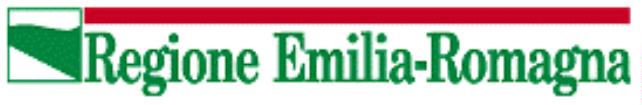 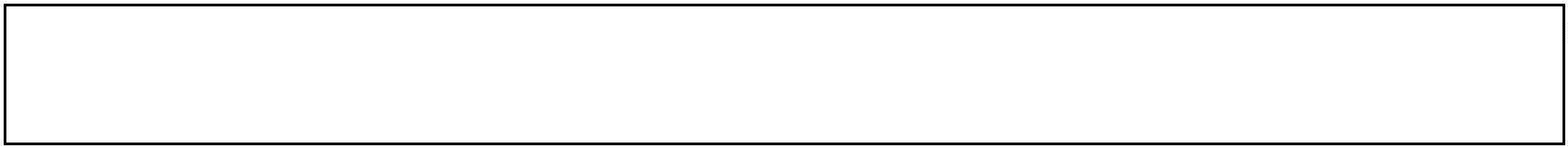 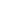 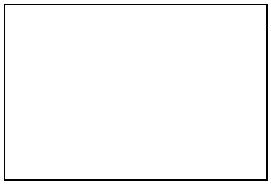 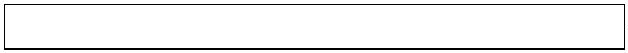 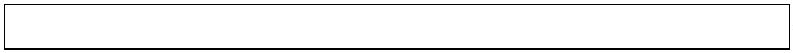 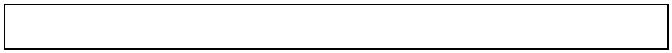 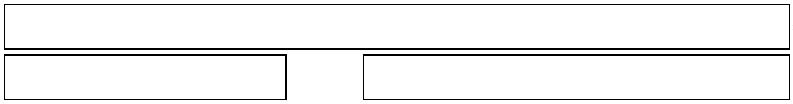 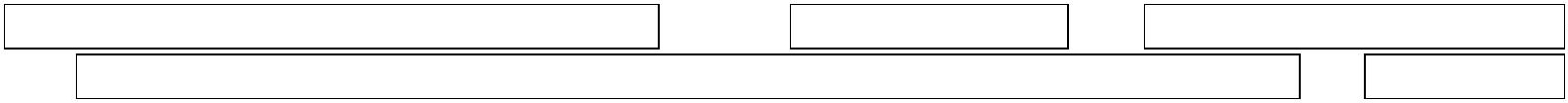 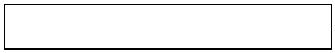 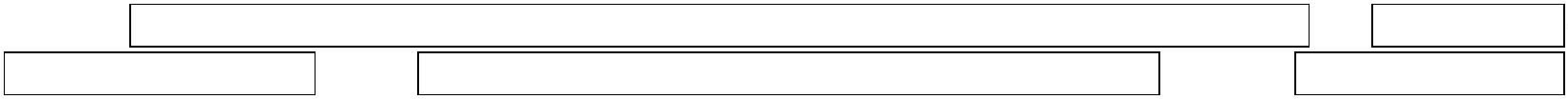 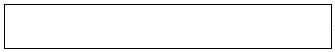 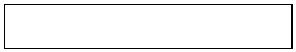 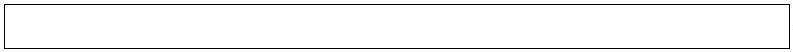 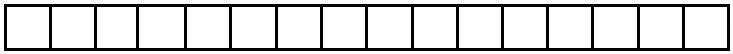 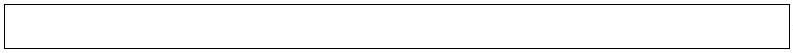 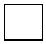 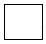 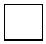 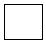 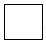 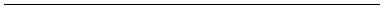 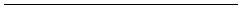 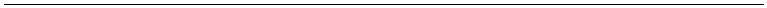 Allegati:12..Fotocopia del documento di identità (in corso di validità).Fotocopia del Codice Fiscale.3.Copia attestazione di partecipazione al corso di formazione (documento non necessario se la domanda viene presentata per il tramitedell’Associazione ovvero del Centro di formazione che ha organizzato e gestito la formazione stessa)N. 1 Marche da bollo di valore corrente da applicare sul frontespizio della domanda.N. 1 Marche da bollo di valore corrente da applicare sull'attestato di abilitazione. (che verrà restituita in caso di esito negativo degli esami finali)45..INFORMATIVAper il trattamento dei dati personali ai sensi dell’art 13 del Regolamento europeo n. 679/20161) PremessaAi sensi dell’art. 13 del Regolamento europeo n. 679/2016, la Giunta della Regione Emilia-Romagna, inqualità di “Titolare” del trattamento, è tenuta a fornirle informazioni in merito all’utilizzo dei suoidati personali.2) Identità e i dati di contatto del titolare del trattamentoIl Titolare del trattamento dei dati personali di cui alla presente Informativa è la Giunta della RegioneEmilia-Romagna, con sede in Bologna, Viale Aldo Moro n. 52, cap 40127Al fine di semplificare le modalità di inoltro e ridurre i tempi per il riscontro si invita a presentare lerichieste di cui al paragrafo n. 9, alla Regione Emilia-Romagna, Ufficio per le relazioni con il pubblico(Urp), per iscritto o recandosi direttamente presso lo sportello Urp.L’Urp è aperto dal lunedì al venerdì dalle 9 alle 13 in Viale Aldo Moro 52, 40127 Bologna (Italia):telefono 800-662200, fax 051-527.5360, e-mail urp@regione.emilia-romagna.it.) Il Responsabile della protezione dei dati personali3Il Responsabile della protezione dei dati designato dall’Ente è contattabile all’indirizzo maildpo@regione.emilia-romagna.it o presso la sede della Regione Emilia-Romagna di Viale Aldo Moro n. 30.) Responsabili del trattamento4L’Ente può avvalersi di soggetti terzi per l’espletamento di attività e relativi trattamenti di datipersonali di cui manteniamo la titolarità. Conformemente a quanto stabilito dalla normativa, tali soggettiassicurano livelli esperienza, capacità e affidabilità tali da garantire il rispetto delle vigentidisposizioni in materia di trattamento, ivi compreso il profilo della sicurezza dei dati.Formalizziamo istruzioni, compiti ed oneri in capo a tali soggetti terzi con la designazione degli stessi a"Responsabili del trattamento". Sottoponiamo tali soggetti a verifiche periodiche al fine di constatare ilmantenimento dei livelli di garanzia registrati in occasione dell’affidamento dell’incarico iniziale.5) Soggetti autorizzati al trattamentoI Suoi dati personali sono trattati da personale interno dei Servizi Territoriali Agricoltura, Caccia ePesca e del Servizio Attività faunistico - venatorie e pesca, previamente autorizzato e designato qualeincaricato del trattamento, a cui sono impartite idonee istruzioni in ordine a misure, accorgimenti, modusoperandi, tutti volti alla concreta tutela dei suoi dati personali.6) Finalità e base giuridica del trattamentoIl trattamento dei suoi dati personali viene effettuato dalla Giunta della Regione Emilia-Romagna per losvolgimento di funzioni istituzionali e, pertanto, ai sensi dell’art. 6 comma 1 lett. e) non necessita delsuo consenso. I dati personali sono trattati per le seguenti finalità:a) Ammissione a sostenere l’esame per il conseguimento dell’abilitazione di coadiutore, selezionatoattraverso appositi corsi di preparazione alla gestione faunistica, nell’attività di controllofaunistico per l’attuazione di piani di limitazione delle specie di fauna selvatica e per i successiviadempimenti per il rilascio degli attestati di abilitazioni nei modi e nei tempi previsti dall’art. 19della Legge 11 febbraio 1992, n. 157, art. 16 della Legge regionale 15 febbraio 1994, n. 8 dalladirettiva regionale adottata con DGR n. 1104/2005 e loro successive modifiche e integrazioni.) Destinatari dei dati personali7“I suoi dati personali non sono oggetto di diffusione, ma di comunicazione ex art.18 del R.R. n.2/2007 eart. 62bis della L.R. 8/1994 tra Regione, Province, Comuni e ATC”.) Trasferimento dei dati personali a Paesi extra UEI suoi dati personali non sono trasferiti al di fuori dell’Unione europea.) Periodo di conservazione89I suoi dati sono conservati per un periodo non superiore a quello necessario per il perseguimento dellefinalità sopra menzionate. A tal fine, anche mediante controlli periodici, viene verificata costantementela stretta pertinenza, non eccedenza e indispensabilità dei dati rispetto al rapporto, alla prestazione oall'incarico in corso, da instaurare o cessati, anche con riferimento ai dati che Lei fornisce di propriainiziativa. I dati che, anche a seguito delle verifiche, risultano eccedenti o non pertinenti o nonindispensabili non sono utilizzati, salvo che per l'eventuale conservazione, a norma di legge, dell'atto odel documento che li contiene.10) I suoi dirittiNella sua qualità di interessato, Lei ha diritto:−di accesso ai dati personali;−di ottenere la rettifica o la cancellazione degli stessi o la limitazione del trattamento che loriguardano;−−di opporsi al trattamento;di proporre reclamo al Garante per la protezione dei dati personali.11) Conferimento dei datiIl conferimento dei Suoi dati è facoltativo, ma necessario per le finalità sopra indicate. Il mancatoconferimento comporterà l’impossibilità di concedere l’ammissione a sostenere l’esame per il conseguimentodell’abilitazione di coadiutore, selezionato attraverso appositi corsi di preparazione alla gestionefaunistica, nell’attività di controllo faunistico per l’attuazione di piani di limitazione delle specie difauna selvatica e i successivi adempimenti per il rilascio dell’attestato di abilitazione;2/3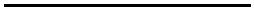 Domanda di ammissione agli esami per l'abilitazione deiCoadiutori nelle attività di controllo faunistico(Delibera di Giunta regionale numero 1104 del 18/07/2005 – Articolo 16, comma 3, della Lr 15 febbraio 1994, n. 8 e sue successive modifiche e integrazioni)IMPORTANTESTRUTTURE TERRITORIALI DELLA REGIONE EMILIA ROMAGNA PRESSO LE QUALI È POSSIBILE PRESENTARE ISTANZA3/3STRUTTURE TERRITORIALI DELLA REGIONE EMILIA ROMAGNA PRESSO LE QUALI È POSSIBILE PRESENTARE ISTANZA